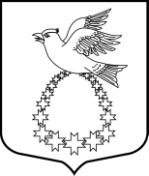 Совет депутатовмуниципального образования «Вистинское сельское поселение» муниципального образования   «Кингисеппский муниципальный  район»  Ленинградской области (третий созыв)  РЕШЕНИЕот 15 декабря 2016 года №48«О внесении изменений в Решение Совета депутатов от 23.04.2013 г. № 29 «Об утверждении Положения об организации деятельности старост, Общественных советов на территории муниципального образования «Вистинское сельское поселение» Кингисеппского муниципального района Ленинградской области»В соответствии с областным законом Ленинградской области от 13.10.2014 г. № 69-оз «О внесении изменений в статьи 2 и 5 областного закона «О содействии развитию на части территорий муниципальных образований Ленинградской области иных форм местного самоуправления», руководствуясь Федеральным законом от 06.10.2003 г. №131-ФЗ «Об общих принципах организации местного самоуправления в Российской Федерации», Уставом муниципального образования «Вистинское сельское поселение», Совет депутатов МО «Вистинское сельское поселение» МО «Кингисеппский муниципальный район» Ленинградской областиРЕШИЛ:Пункт 7.1 Положения об организации деятельности старост, Общественных советов на территории муниципального образования «Вистинское сельское поселение» Кингисеппского муниципального района Ленинградской области, утвержденного  Решением Совета депутатов от 23.04.2013 г. № 29 (далее – Положение), изложить в следующей редакции:Денежное вознаграждение старосте выплачивается из бюджета Вистинского сельского поселения ежеквартально за работу по выполнению полномочий на основании гражданско-правового договора, заключаемого со старостой администрацией Вистинского сельского поселения района.Настоящее решение вступает в силу со дня его официального опубликования в средствах массовой информации – на сайте «Леноблинформ».Контроль за исполнением решения возложить на постоянную депутатскую комиссию по бюджету и муниципальной собственности.Глава МО «Вистинское сельское поселение»	                                         Ю.И. Агафонова	